                         Pourquoi? Le monde est si malhonnête comme ça.Je ne peux voir et arriver en dessous du tunnel, la corruption il y- en a partout ici au Québec.                        CONTRAT DE DÉVELOPPEMENT PERSONNEL ET DE MISE EN VALEURENTRE :          JRP VANCOUVER INC., faisant affaire sous le nom officiel                                  « ACADEMIE JHON ROBERT POWERS»                                     1401, avenue McGill Collège                                     Montréal (Québec) H3A 1Z4                                     Téléphone : ( 514) 906 – 1000                                    Courriel : Montreal@jrpowers.net Je veux vous dire cette adresse n’a pas d’existence depuis bien des mois sur cette avenue pour cette Compagnie. Quelconque a une idée sur ce monsieur Patrisio Sanzari  écrivez-moi envoyer un message par ma boîte de Réception très important pour moi merci.« JE ME SUIS FAIT FLOUER PAR UNE BANDE DE …°°» ILS SONT PARTOUT DANS TOUS LES DOMAINES.OÙ SONT – ILS CACHÉS ? C’est le sans cœur qui font la malhonnêteté à les pauvres. 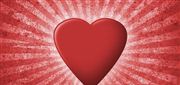 